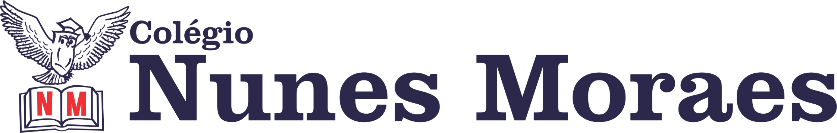 “QUE TODAS AS MANHÃS SEJAMOS DESPERTADOS PELA VONTADE DE VIVER E QUE NUNCA, DE MANEIRA ALGUMA, NOS FALTE FÉ PARA RECOMEÇAR OS NOSSOS DIAS.”FELIZ SEGUNDA-FEIRA!1ª aula: 7:20h às 8:15h – PORTUGUES – PROFESSORA: MARÍLIA VIDAL 1º passo: Organize seu material: livro SAS (03), p. 63.2º passo: Assista a videoaula disponível no link: https://sastv.portalsas.com.br/#/channels/1/videos/59513º passo: Leia o texto que está nas páginas 63, 64 e 65.4º passo: Entre no link do google meet que será disponibilizado pela professora.5º passo: Junto com a turma, a professora resolverá as páginas 65 e 66.6º passo: A professora estará disponível no google meet para tirar dúvidas.7º passo: Envie para a coordenação a foto das atividades concluídas.Durante a resolução dessas questões a professora Marília vai tirar dúvidas no WhatsApp (99202-5273)Faça foto das atividades que você realizou e envie para coordenação Islene (9.9150-3684)Essa atividade será pontuada para nota.2ª aula: 8:15h às 9:10h – INGLÊS – PROFESSOR: CARLOS ANJO 1º passo: Assistir a videoaula sobre o capítulo 13, laughter is the best medicine;      Link do vídeo: https://www.youtube.com/watch?v=Duwq2ygmJEM&feature=youtu.be       *assistir a partir de 16min58s até o final* 
2º passo: Resolver as questões das páginas 118 e 119 (todas as questões comentadas no vídeo);3º passo: Acompanhar instruções do professor, correção e tirar dúvidas;4º passo: Enviar a foto da atividade de classe corrigida para a coordenação:	      Páginas 118 a 119. Durante a resolução dessas questões o professor Carlos vai tirar dúvidas no WhatsApp (9.9274-5798)Faça foto das atividades que você realizou e envie para coordenação Islene (9.9150-3684)Essa atividade será pontuada para nota.Intervalo: 9:10h às 9:45h3ª aula: 9:45h às 10:40h - MATEMÁTICA – PROFESSOR: DENILSON SOUSA 1° passo: Organize-se com seu material, livro de matemática, caderno, caneta, lápis e borracha.  2° passo: Acompanhe a videoaula com o professor Denilson Sousa.  Assista a aula no seguinte link:https://youtu.be/4t9OtmuoBG4(32 min.)3° passo: Copie em seu caderno, ou livro, as questões que o professor Denilson resolveu na videoaula. Realize a leitura das p. 65 a 67 e copie em seu caderno o tópico “organize as ideias” da página 67Durante a resolução dessas questões o professor Denilson vai tirar dúvidas no WhatsApp (9.9165-2921)Faça foto das atividades que você realizou e envie para coordenação Islene (9.9150-3684)Essa atividade será pontuada para nota.4ª aula: 10:40h às 11:35h – PORTUGUÊS – PROFESSORA: MARÍLIA VIDAL1º passo: Organize seu material: livro SAS (03), p. 59 e 60 (tópico “regência verbal”).2º passo: Faça a leitura do tópico.3º passo: Entre no link do google meet que será disponibilizado pela professora.4º passo: Junto com a turma, a professora resolverá as páginas 67 e 68.5º passo: A professora estará disponível no google meet para tirar dúvidas.6º passo: Envie para a coordenação a foto das atividades concluídas.Durante a resolução dessas questões a professora Marília vai tirar dúvidas no WhatsApp (9.9202-5273)Faça foto das atividades que você realizou e envie para coordenação Islene (9.9150-3684)Essa atividade será pontuada para nota.PARABÉNS POR SUA DEDICAÇÃO!